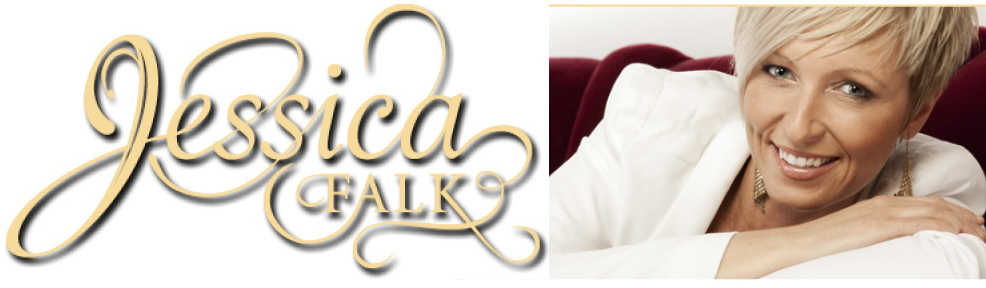 Music histories biggest legends and musicians invite Swedish 
Jessica Falk to USA to record a new album Jessica Falk became very close friends with some of USA’s popular music legends like; Charlie McCoy, Vip Vipperman, Lea Jane Berinati och Bobby Wood during the recording of her own debut album  ”The Nashville Sessions 2011”. Now Jessica has been personally invited by Bobby Wood to Music Row in Nashville to write music together with him. 

Bobby Wood says : It is a real pleasure working with Jessica. She is a delight to be around and her talent as an artist is impeccable. I thoroughly enjoyed every minute of the album I recorded with her last year. As a writer, artist and musician, she has a God given talent and that's hard to come by these days. I have been a professional musician and writer for close to 50 years and to work with someone as talented as Jessica is a rare treasure. She also is a true friend and as far as I'm concerned, Jessica Falk is the "REAL DEAL".

Bobby Wood has written several No. 1 hits for which he received awards such as Grammis. Bobby and his group The Memphis Boys are recognised as being the most successful studio musicians ever known who left their mark on many world hits in both Memphis and Nashville. He has played backing for big names such as Dionne Warwick, Dusty Springfield, Kris Kristofferson, Billy Swan and his close friend Elvis. Bobby Wood is currently working with his book ”Walking Among Giants”. 

The 13th of November, Jessica travels to USA, first to Wisconsin and then to Bobby Wood in Nashville. During her visit in Wisconsin, she is invited to stay at the home of her good friend Lea Jane Berinati. Jessica will be writing music with Lea Jane, performing and is booked for an interview by the press in Wisconsin. 

The plan is to release a single in the spring of 2013 and thereafter her next album.

More information
Presscontact: Annette Ericsdotter Bettaieb, +46 70 777 91 00, annette@tgim.se
Website: www.jessicafalk.com